18 апреля отмечается международный день памятников и исторических мест.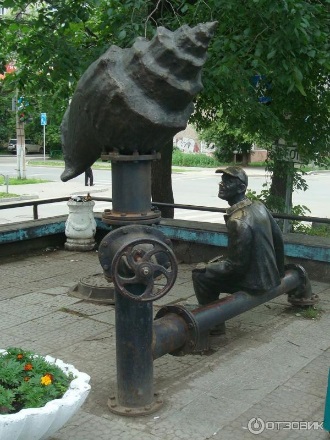 Была организована в библиотеке выставка -  библиокафе необычных памятников города Перми.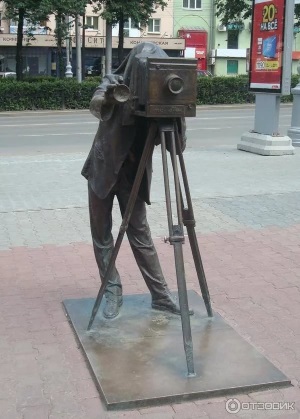                   15 мая в библиотеке была представлена выставка- представление ко  Дню семьи, где присутствующие могли ознакомиться с литературой по  благоустройству дома, воспитанию детей, рукоделию, выращиванию цветов, работе в саду и огороде, приготовлению разнообразных блюд, здоровью. Так же для желающих, библиотекарь  рассказала  о том, что с семьи начинается жизнь человека, что в семье происходит формирование его как гражданина. Семья – источник любви, уважения, солидарности и привязанности, то, на чём строится цивилизованное общество, без чего не может существовать человек. ++++++++++++++++++++++++++++++++++++++++Уважаемые учащиеся  и  родители!Заканчивается  учебный  год. До 24  мая учащиеся  должны   сдать  учебники  в школьную  библиотеку. Просьба подготовить  учебники  к  сдаче. Помни!  Учебник твой друг - без него как без рук!Каждый день вы берете в руки учебники, которые открывают вам путь к вершинам познания. Смело вступайте в увлекательный мир знаний. Образование, которое вы получите, станет вашим богатством, на всем этом пути рядом с вами будет ваш учебник.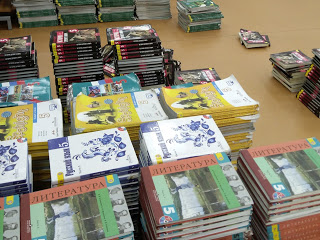 